Государственное бюджетное дошкольное образовательное учреждение детский сад № 78 Невского района Санкт-Петербурга АННОТАЦИЯ К РАБОЧЕЙ ПРОГРАММЕ«Песочная страна»Возраст учащихся: 5-7 летСрок реализации: 1 годРазработчик:                                                                          Валиева Ольга АлександровнаНаправленность данной программы – художественная.Актуальностью  и новизной  программы является использование метода «Sand Art» в развитии творческого мышления  детей старшего дошкольного возраста. Рисование песком – это погружение в сказку, мир фантазий, причудливых образов, извилистых линий. Прикасаясь к песку, дети чувствуют его тепло, его текучесть, его движение. Создание картины песком – увлекательный процесс, он затрагивает все сферы чувств, пробуждает творчество, расслабляет и вдохновляет одновременно. Мягкий колорит природных оттенков, контраст песка и света, плавность контуров и припудренность линий создают волшебство. Рисование песком – способ расслабиться. Погружение в приятное текучее состояние спокойного творчества, соприкосновение с природной материей снимает стресс, любое напряжение, страхи. Здесь нет канонов, здесь невозможно ошибиться. Нарисовать с помощью песка можно что угодно: растения и животных, жителей моря и насекомых, портреты и пейзажи и т.д. Главное дать волю воображению и не бояться экспериментировать.Программа адресована детям дошкольного возраста 5-7 лет. Набор детей в группы производится на добровольной основе. Наполняемость групп 5 человек. Форма организации деятельности на занятии индивидуально-групповая и включает в себя вводную, теоретическую и практическую части. В середине занятия, по мере утомляемости детей, проводятся динамические паузы.  Каждый ребенок на занятии должен быть обеспечен столом с песком с подсвеченной поверхностью, влажными салфетками.  Рабочая программа разработана в соответствии с Законом РФ "Об образовании в Российской Федерации" от 29 декабря 2012 г. N 273-ФЗ, Концепцией развития дополнительного образования детей от 4 сентября 2014 г. № 1726-р, Приказом Министерства образования и науки РФ от 29 августа 2013 г. N 1008 «Об утверждении порядка организации и осуществления образовательной деятельности по дополнительным общеобразовательным программам», СП 2.4. 3648-20 «Санитарно-эпидемиологические требования к организациям воспитания и обучения, отдыха и оздоровления детей и молодежи» (срок действия с 01.01.2021 до 01.01.2027), Санитарно-эпидемиологическим требованиям к устройству, содержанию и организации режима работы в дошкольных организациях СанПиН 3.1/2.4.3598-20, утвержденным Постановлением Главного государственного санитарного врача от 30.06.20 г. №16, Уставом ГБДОУ детского сада №78 Невского района Санкт-Петербурга, с учетом Методических рекомендаций по проектированию дополнительных общеразвивающих программ (включая разноуровневые программы), Методических рекомендаций по проектированию дополнительных общеразвивающих программ в государственных образовательных организациях Санкт-Петербурга, находящихся в ведении Комитета по образованию (приложение к распоряжению Комитета по образованию от 01.03.2017 № 617-Р), Рабочая программа состоит из целевого содержательного и организационного разделов. В целевом разделе указаны концептуальные основы для разработки Рабочей программы, отражены цель и задачи реализации, актуальность, педагогическая целесообразность, отличительные особенности Рабочей программы, дано описание условия реализации, объема и сроков реализации программы. Отражены принципы и подходы к формированию рабочей программы, планируемые результаты, а также основания разработки рабочей программы (документы и программно-методические материалы).Содержательный раздел рабочей программы включает в себя учебный план работы по программе, перспективный план	работы (где отражены темы занятий и программное их содержание), а также описание модели взаимодействия с семьями воспитанников.Организационный раздел содержит описание материально-технического обеспечения программы, календарный учебный график на 2021-2022 учебный год, критерии и показатели эффективности реализации программы, этапы реализации программы, методическое и кадровое обеспечение программы.Рабочая программа является «открытой» и предусматривает вариативность, интеграцию, изменения и дополнения по мере профессиональной необходимости, в связи с календарными событиями и планом реализации коллективных и индивидуально – ориентированных мероприятий, обеспечивающих удовлетворение образовательных потребностей разных категорий воспитанников. Реализация Рабочей программы позволит создать оптимальные условия для повышения эффективности образовательной работы, установления продуктивного взаимодействия с семьями дошкольников и достижения воспитанниками планируемых результатов освоения Программы на этапе завершения дошкольного образования. Сроки реализации программы – 1 учебный год (с 01 октября 2021г. по май 2022г.)ПРИНЯТОРешением педагогического советаГБДОУ детского сада №78 Невскогорайона Санкт-ПетербургаПротокол №1 от 31.08.2021 г.УТВЕРЖДЕНОЗаведующий ГБДОУ детского сада №78 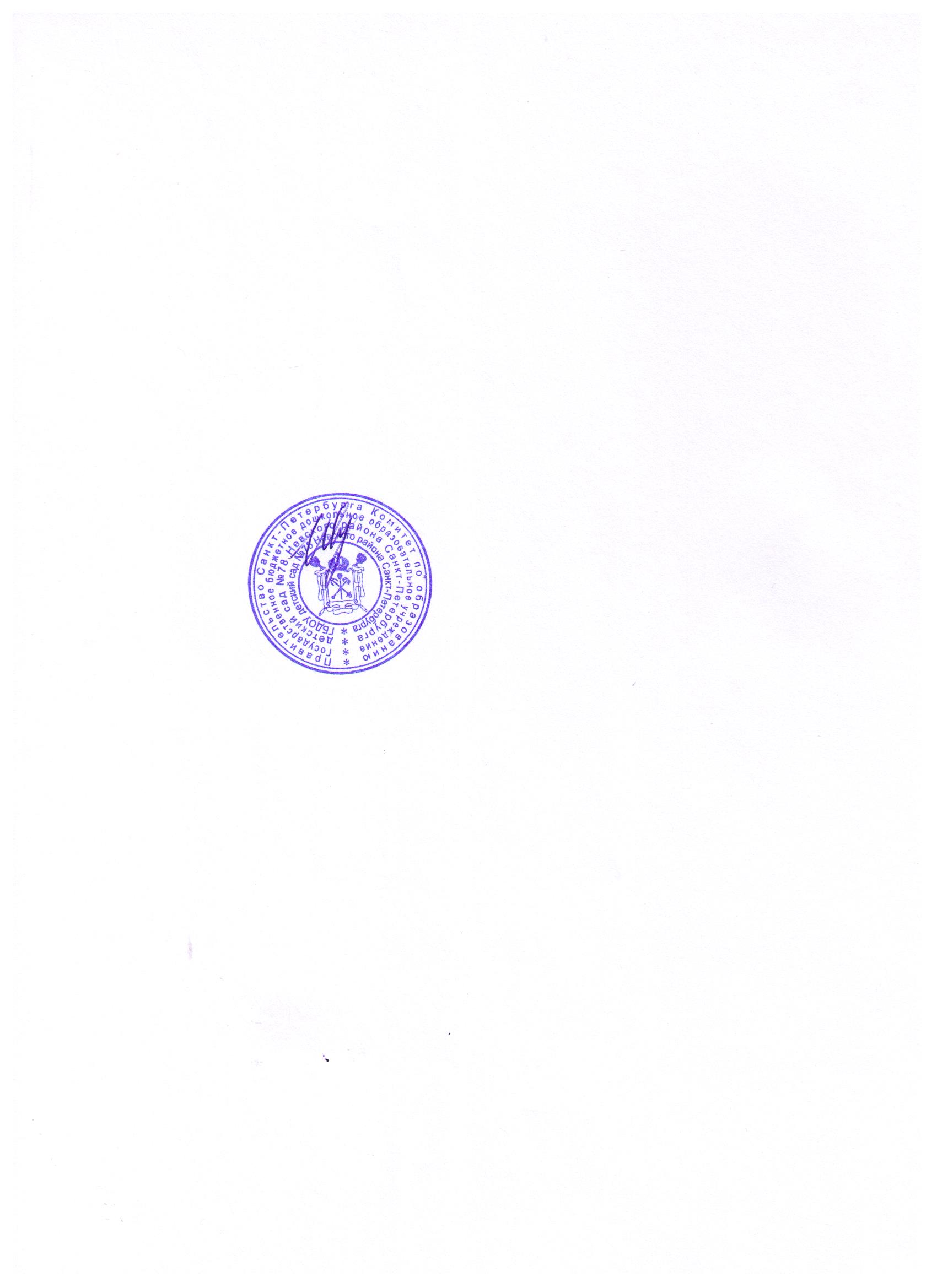 Невского района Санкт-Петербурга_________ /Е.А. Иванова/Приказ № 51  от 31.08.2021 г.